RomaniaRomaniaRomaniaRomaniaMarch 2030March 2030March 2030March 2030MondayTuesdayWednesdayThursdayFridaySaturdaySunday12345678910Ziua Mamei111213141516171819202122232425262728293031NOTES: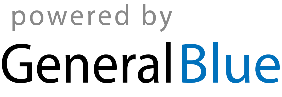 